ÖnéletrajzTakács Adrienn     Marosvásárhely, Maros Megye, Románia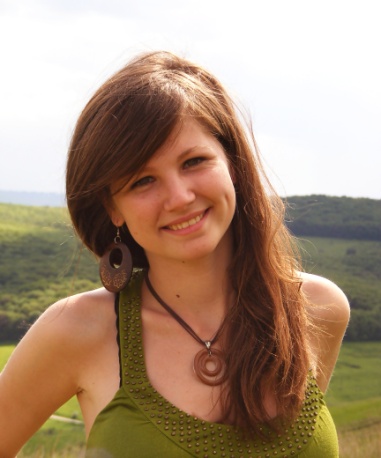     takacs_adrienn@yahoo.com     http://www.cityoftheweek.net     1991.04.26, Marosvásárhely    Nő
TanulmányokSzakmai TapasztalatBeszélt Nyelvek- Mesterképzés: Babeş-Bolyai Tudományegyetem, Kolozsvár                 Turizmus és Területfejlesztés (2013-2015)- Alapképzés: Babeş-Bolyai Tudományegyetem, Kolozsvár	Földrajz Kar, Turizmusföldrajz (2010-2013)- „Bolyai Farkas” Elméleti Líceum, Marosvásárhely	Társadalomtudomány szak (2006-2010)- Szabadúszó (Október 2014 - mostanig)		 Utazással kapcsolatos cikkek írója, szerkesztője		 (részletes publikáció lista a CV végén)- Utazási Ügynök (Október 2013 - Szeptember 2014)		Maori Utazási Iroda, MarosvásárhelyAnyanyelv: MagyarRomán (haladó szint)ÁllampolgárságSzámítógépes KészségekÖnkéntességAngol (haladó– Cambridge Advanced Oklevél)Magyar, RománMicrosoft Office Word, Microsoft Office Excel, Microsoft Office Powerpoint, SPSS (Statistical Package for the Social Sciences), Wordpress- TEDxTarguMures weboldal- és blogszerkesztő (Február 2016-mostanig)- idegenvezetés a kolozsvári Szt. Mihály templomban a Kolozsvári Magyar Napok alatt (Auguszus 2014)- Kultúrpart.hu – író-szerkesztő (Július – November 2013) – akkoriban még külön volt Kultúrpart.ro- saját utazó blogom vezetése, szerkesztése angol nyelven – CityoftheWeek.net (Január 2011 – mostanig)MEGJELENT CIKKEK:MAGYAR NYELVEN:KULTÚRPART.HU:Újra startolt a Korondi SétaHétvégén kezdődik az OktoberfestHova utazzunk késő ősszel?Hőlégballonoktól lehet színes a hétvégénkBudapest a világ második legjobb városaFény, díszek és pompa Európa főtereinANGOL NYELVEN:Részletes lista a vendégbejegyzésekről más blogokon, interjúkHIPMUNK- online travel company based in San Francisco:- Saint Pete Beach, Florida, USA- Stockholm, Sweden- Florence, Italy- Zürich, SwitzerlandGUIDORA – travel guides made by travelers for travelers- Venice, Padua, Verona – 5 days travel itinerarySzellemíró (Ghost Writer):- 4500 utazási desztináció (múzeumok, történelmi épületek, természeti látnivalók, stb.) kiválasztása világszerte egy külföldi luxushajókat üzemeltető cég számára, kinek célja egy utazási brossúra elkészítése volt utasai számára, melyben az általam kiválasztott turisztikai attrakciók szerepeltek azokra a városokra nézve, amelyekben a hajók kikötöttek- teljesen átfogó cikkek írása (földrajzi, biológiai, geológiai, hidrológiai, történelmi, turisztikai nézőpontból) egy új, tavakkal foglalkozó enciklopédia számára – 110 cikkLakepedia- szellemíró egy kanadai ingatlanokkal foglalkozó cégnek – a cikkek témája a kanadai nagyvárosok fejlődése, Google Street View Image segítségével illusztrálvaNEM TURISZTIKAI JELLEGŰ CIKKEK:POINT2HOMES – Houses for Sale & Up-to-Date Canadian Real Estate Listings- ingatlanpiaci trendek Észak-Amerikai nagyvárosokban és a Karib-tenger térségébenhttp://www.point2homes.com/news/author/adrienneLINKEDIN PROFIL: https://ro.linkedin.com/in/adrienntakacs